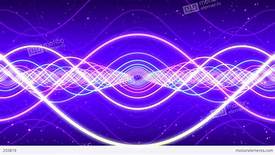 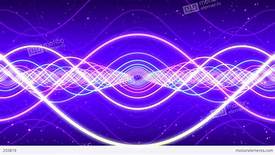 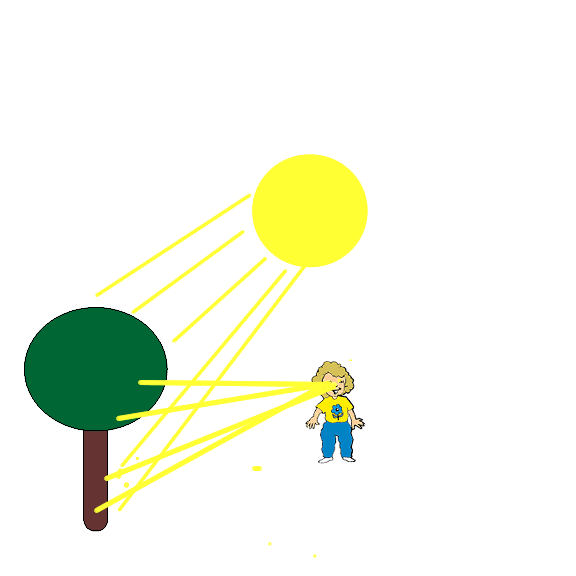 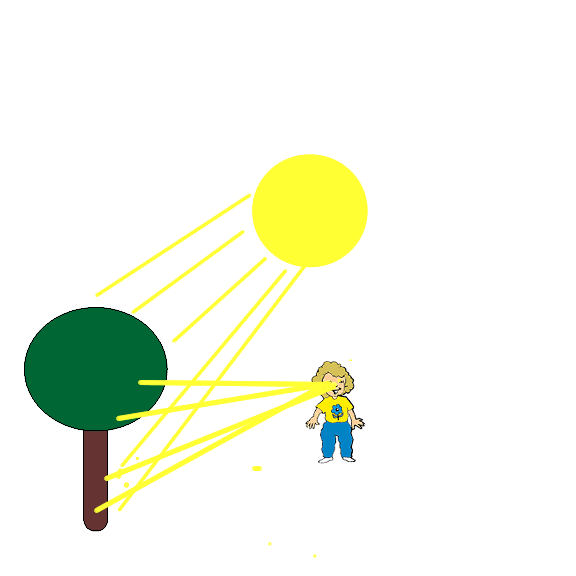 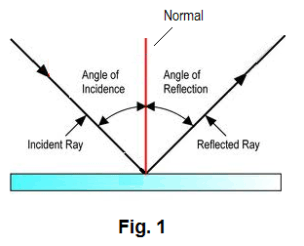 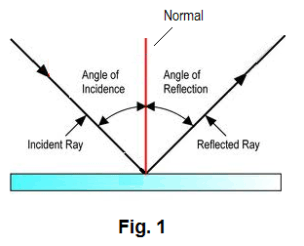 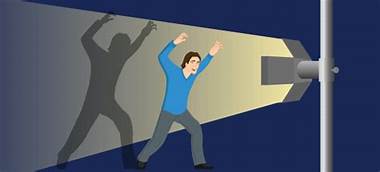 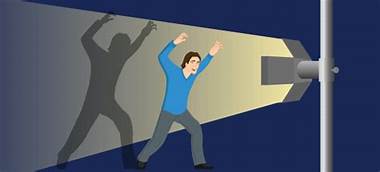 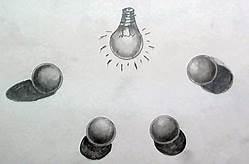 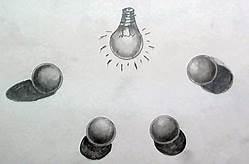 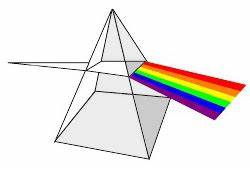 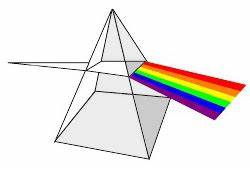 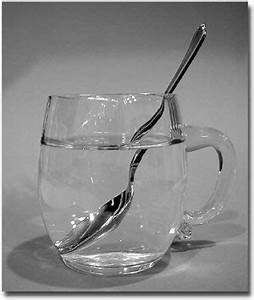 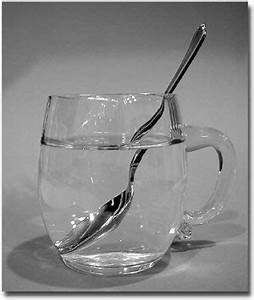 Key VocabularyLight A form of energy that travels in a wave from a source. Light sourceAn object that makes its own light. ReflectionReflection is when light bounces off a surface, changing the direction of a ray of light. Incident rayA ray of light that hits a surface. Reflected rayA rayof light that has bounced back after hitting a surface. The law of reflectionThe law states that the angle of the incident ray is equal to the angle of the reflected ray. Key vocabularyRefraction This is when light bends as it passes from one medium to another e.g. light bends when it moves from air into water. Visible Spectrum Light that is visible to the human eye. It is made up of a colour spectrum.PrismA prism is a solid 3D shape with flat sides. The two ends are an equal shape and size. A transparent prism separates out visible light into all the colours of the spectrum. ShadowAn area of darkness where light has been blocked. Transparent Describes objects that let light travel through them easily, meaning you can see through the object. TranslucentDescribes objects that let some light through, but scatters the light so we cannot see through them properly.Opaque Describes objects that do not let any light pass through them. 